Dotyczy zapytania o cenę dla zadania „Dostawa elementów do dezynfekcji wody promieniami UV z zabudową na rurociągu odwadniającym  w GKSD.” Z dnia 28.10.2020Odpowiedzi na pytania oferenta zadane droga mailową :  1. Przedmiot dostawy oraz OPZ wskazuje na dostawę elementów do dezynfekcji wody UV. Czy wśród tych elementów jest dostawa urządzenia UV, czy Zamawiający jest juz w jego posiadaniu?Ad.1 Przedmiotem zamówienia są wszystkie elementy i urządzenia niezbędne do realizacji procesu dezynfekcji wody promieniami UV, w tym dostawa urządzenia UV. Zamawiający  nie posiada obecnie takiego urządzenia.2. Przewidywany maksymalny przepływ wody wynosi 50m3/h. Czy Zamawiający jest w posiadaniu wyników badań dotyczących transmisji UV celem doboru odpowiedniego urządzenia? Bez podania tego parametru trudno jest dobrać skutecznie pracujące urządzenie.Ad.2 Zamawiający nie prowadził badań dotyczących transmisji UV. Jeśli Wykonawca uzna konieczność takich badań powinien to przewidzieć w swojej ofercie. Dla Zamawiającego istotne jest by skutkiem działania urządzenia UV było wyeliminowanie obecności bakterii Escherichia coli oraz bakterii z grupy coli w badanej wodzie podziemnej.3. Jak należy rozumieć zapis: „(…) przepływ to około 50m3/h który należy wyregulować dla poszczególnych pompowni” Jak należy rozumieć tą regulację i czyje to jest zadanie?Ad.3 Rurociąg tłoczny jest rurociągiem wspólnym dla kilku pompowni. Pompownie mają różną wydajność, ale pracuje zawsze tylko jedna z nich. Założony przez Zamawiającego przepływ dla doboru urządzenia UV wynosi około 50 m3/h. Oznacza to, iż dla różnych pompowni może on być większy więc przed urządzeniem UV należy zabudować armaturę regulacyjną aby ograniczyć przepływ do tej wartości i sposób ograniczenia należy po stronie Wykonawcy. Ponadto należy przewidzieć działanie urządzenia UV tylko podczas pracy którejkolwiek z pompowni4. Poproszę o przedstawienie rzutu, przekroju, ew. Zdjęć dla miejsca montażu urządzenia UV.Ad.4 Urządzenie UV będzie zabudowane w sztolni podziemnej na końcowym odcinku trasy rurociągu tłocznego wód dołowych (a ściśle na przewodzie obejściowym tego rurociągu). Proponowane miejsce zabudowy urządzenia to wnęka o wymiarach: głębokość: 3,1 m; szerokość: 2 m; wysokość: 2 m do rury otworu wentylacyjnego o średnicy 1000mm  ( 2,6 m do stropu).Urządzenia nie powinny zmniejszać zasadniczo jej prześwitu ponieważ przez nią przepływa powietrze do otworu wentylacyjnego. Zdjęcie sztolni w rejonie zabudowy urządzenia poniżej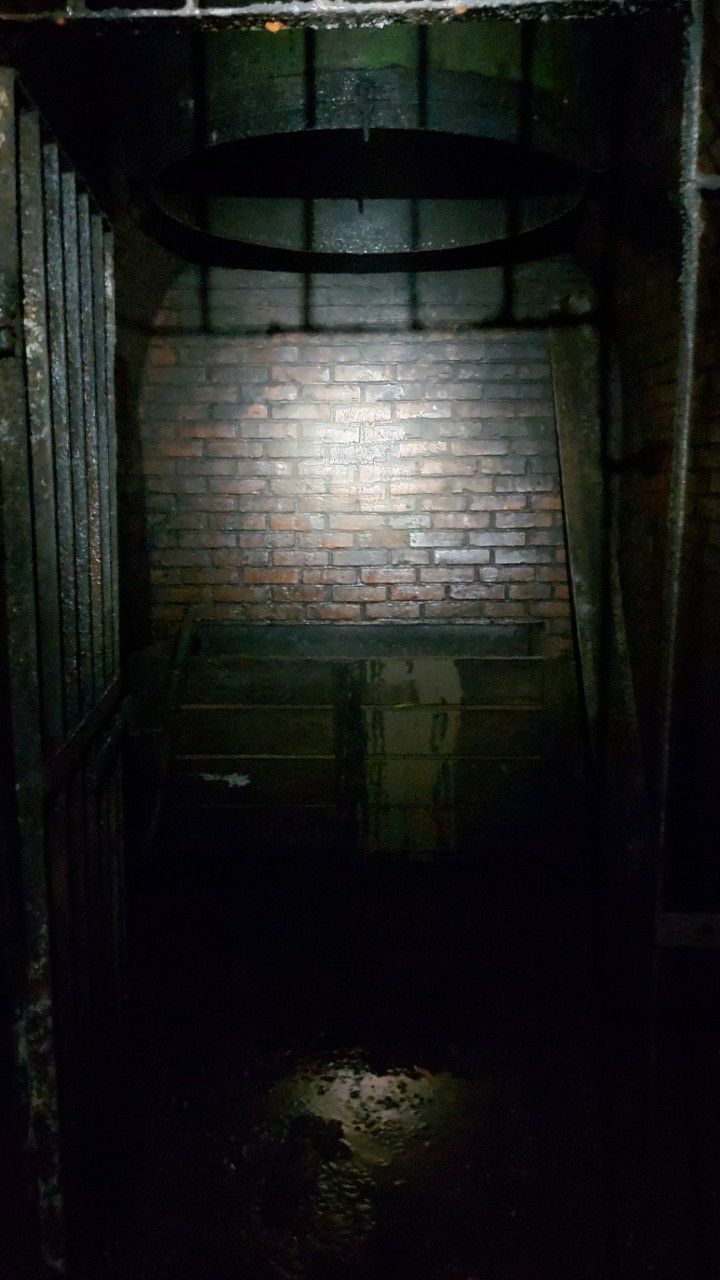 MGW. TM.711.28.2020.3 JMk        Zabrze, dnia  03.11. 2020r.